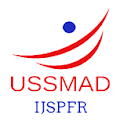 Uluslararası Sosyal, Siyasal ve Mali Araştırmalar Dergisi (USSMAD)International Journal of Social, Political and Financial Researches (IJSPFR)DÜZELTME İSTENEN MAKALEDüzeltme istenen makaleler için öncelikle HAKEME CEVAP dosyası oluşturulur. Bu dosya hakem önerisi ve hakeme yanıt bölümlerini içeren bir tablodan oluşur (Tablo 1). Yazarlar tarafından hakemlerin her bir önerisine ve verilen cevaplara ilişkin bir tablo oluşturularak önerilere ilişkin düşünceler belirtilmelidir.Yazarların hakemlerin önermiş olduğu her bir isteğe ilişkin cevap tabloya eklenmelidir. Öneriler kabul edilmediyse neden kabul edilmediği yazılmalıdır.Bu işlemler hakemler tarafından istenen her tur düzeltme sonrasında sürdürülür.Tablo 1. Örnek hakeme yanıt tablosu*Her bir hakem önerisi ve hakemlere verilen yanıt yeni satır eklenerek tabloda belirtilmeli.Uluslararası Sosyal, Siyasal ve Mali Araştırmalar Dergisi (USSMAD)International Journal of Social, Political and Financial Research (IJSPFR)ARTICLE FOR CORRECTIONFor manuscripts for which a correction is requested, a REFERRER REPLY file is created first. This file consists of a table containing the referee suggestion and referee response sections (Table 1).A table should be created by the authors for each suggestion of the referees and the answers given and the opinions on the suggestions should be stated.The authors' response to each of the reviewers' requests should be included in the table. If the proposals were not accepted, the reasons why they were not accepted should be written.This process is continued after each round of corrections requested by the referees.Table 1. Sample referee response table*Each referee recommendation and the response to the referees should be indicated in the table by adding a new row.Makale Başlığı Article Title Hakem Hakem GörüşüHakem ÖnerisiHakeme yanıtHakem 1 Hakem 2Article Title Makale BaşlığıReferee Referee OpinionReferee RecommendationResponse to refereeReferee 1 Referee  2